TARGETED EDUCATION SUPPORT SERVICE (TESS)Request for Service Involvement 2023-2024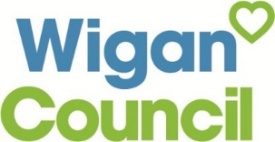 N.B. Please return via secure email to TESS link teacher and tessadmin@wigan.gov.uk    at least ONE WEEK BEFORE the agreed date of visit.Name of Child/Young PersonDate of BirthAge:      Yrs                MthsParent(s)/Carer(s)Year Group   Attendance:          %Attendance:          %Child Looked After?       Yes             NoIf Yes – name of Local Authority:  If Yes – Social Worker Name (they need to sign carer permission)Any previous suspensions (within the academic year):Any previous suspensions (within the academic year):School Staff InvolvedTESS Staff InvolvedName of Setting  Has an Early Help been completed? DATE: If yes, please tick and attach. There is no need to repeat information already on the Early HelpCompleted by:Designation:Date:  Has an Early Help been completed? DATE: If yes, please tick and attach. There is no need to repeat information already on the Early HelpPlease sign:Email address:Primary NeedAdditional NeedSupporting Evidence Cognition and Learning Communication and Interaction Sensory and/or Physical  Social, Emotional, Mental Health  Cognition and Learning Communication and Interaction Sensory and/or Physical  Social, Emotional, Mental HealthParents/Carers:Parents/Carers:Parents/Carers:What are we concerned aboutWhat’s working well   Desirable outcomesSchool:School:School:What are we concerned aboutWhat’s working well   Desirable outcomesOther Agency InvolvementName of ProfessionalDates of InvolvementThe following box MUST be signed before any support can take place.  This Request for Service Involvement form will be valid for the entirety of your child’s education at this school.  If the child changes schools, then a new Request for Service Involvement will be required but historic reports can be shared.GDPR:The Targeted Education Support Service will hold records on your child, including this referral form, reports, file notes and information provided by other Education, Health and Care agencies.  This will enable us to access information about our work with your child and to ensure they get the best possible co-ordinated support.   This will give us an accurate record of the services that have been involved to support your child.  More information relating to this can be found in the attached Targeted Education Support Service Privacy Notice which can be viewed at www.wigan.gov.uk.Please sign below to show that you consent to support for your child, from our service, which requires the processing and sharing of personal data in accordance with our Privacy Notice.I agree to the involvement of the Targeted Education Support Service in helping to meet the educational needs of my child.The following box MUST be signed before any support can take place.  This Request for Service Involvement form will be valid for the entirety of your child’s education at this school.  If the child changes schools, then a new Request for Service Involvement will be required but historic reports can be shared.GDPR:The Targeted Education Support Service will hold records on your child, including this referral form, reports, file notes and information provided by other Education, Health and Care agencies.  This will enable us to access information about our work with your child and to ensure they get the best possible co-ordinated support.   This will give us an accurate record of the services that have been involved to support your child.  More information relating to this can be found in the attached Targeted Education Support Service Privacy Notice which can be viewed at www.wigan.gov.uk.Please sign below to show that you consent to support for your child, from our service, which requires the processing and sharing of personal data in accordance with our Privacy Notice.I agree to the involvement of the Targeted Education Support Service in helping to meet the educational needs of my child.The following box MUST be signed before any support can take place.  This Request for Service Involvement form will be valid for the entirety of your child’s education at this school.  If the child changes schools, then a new Request for Service Involvement will be required but historic reports can be shared.GDPR:The Targeted Education Support Service will hold records on your child, including this referral form, reports, file notes and information provided by other Education, Health and Care agencies.  This will enable us to access information about our work with your child and to ensure they get the best possible co-ordinated support.   This will give us an accurate record of the services that have been involved to support your child.  More information relating to this can be found in the attached Targeted Education Support Service Privacy Notice which can be viewed at www.wigan.gov.uk.Please sign below to show that you consent to support for your child, from our service, which requires the processing and sharing of personal data in accordance with our Privacy Notice.I agree to the involvement of the Targeted Education Support Service in helping to meet the educational needs of my child.Parent(s)/Carer(s)Please sign once the form has been populated by schooland yourselves.Name: ____________________________________________Signature: _________________________________________Date: _________________________Name: _______________________________________________Signature: ____________________________________________Date: _____________________________